AGROKOP cz, a.s<SoPPZemFAc.Smlouva o platebních podmínkáchdodávaných	Pí pesticidů Pí hnojiv 0 osiv20 17 / 300/ 122rok / obch.zést. / pořadové číslo smlouvyuzavřená mezi niže uvedenými stranamiPředmětem této smlouvy, která vychází z platné rámcové smlouvy o poskytování zboží a služeb (dále jen „RS"), je konkretizace platebníchpodmínek dodávaných pesticidů, hnojiv a osiv.PESTICIDY>>LU_lin*/ doplňte chybějící údaj v°/ona jedno desetinné místo nebo proškrtněte**/ doplňte chybějící údaj v Kč nebo proškrtněte°z5Zboží za"konečnou cenu"h“wOZI-<_lo.LOna likvidaci
odpadufinanční příspěvek na likvidaci odpadu (sleva) bude přiznán koncem kalendářního roku z obratu sjednaných kupních cen (s vyloučením faktur, které jsou v době vyhodnocování v prodlení) za období aktuálního kalendářního roku, podmínky přiznání a realizace jsou popsány v niže uvedeném článkuODPAD Z OBALŮ A PŘÍSPĚVEK NA JEHO LIKVIDACIBude-li kupujícímu v dílčích nabídkách (mimo ceník) prodávajícím nabízeno a prodáváno zboží zaOBJEDNÁNÍ ZBOŽÍ PROSTŘEDNICTVÍM ONLINE APLIKACESmluvní strany společně uzavřely Rámcovou smlouvu o poskytování zboží a služeb. Smluvní strany doplňují ustanovení čl. I. odst. 3 Rámcové smlouvy, kdy objednávka může být učiněna rovněž prostřednictvím internetu. Tato část pak upravuje uzavírání dílčích smluv předpokládaných rámcovou smlouvou prostřednictvím aplikace umístěné na internetu.Aplikace sloužící k uzavírání dílčích smluv prostřednictvím internetu je pro kupujícího přístupná na internetové stránce s adresou: www.obchod.agrokop.cz Uživatelské jméno kupujícího: zvolí si kupující při sepsání Smlouvy o platebních podmínkáchHeslo: zvolí si kupující při sepsání Smlouvy o platebních podmínkách, kdykoli jej může prostřednictvím obchodního oddělení prodávajícího změnit.Po zadáni internetové adresy do vyhledávače se kupujícímu zobrazí internetová stránka, ze které je přístupná aplikace. Pro přístup do aplikace je zapotřebí, aby se kupující přihlásil tím, že zadá své uživatelské jméno a heslo. Ze svého uživatelského rozhraní může kupující provádět objednávání zboží (dále jen „uživatelský účet").Kupující i prodávající je povinen zachovávat mlčenlivost ohledně informací nezbytných k přístupu do jeho uživatelského účtu. Kupující není oprávněn umožnit využívání uživatelského účtu třetím osobám.Kupující bere na vědomí, že uživatelský účet nemusí být dostupný nepřetržitě, a to zejména s ohledem na nutnou údržbu hardwarového a softwarového vybavení prodávajícího, popř. nutnou údržbu hardwarového a softwarového vybavení třetích osob.Veškerá prezentace zboží umístěná ve webovém rozhraní je informativního charakteru a prodávající není povinen uzavřít kupní smlouvu ohledně tohoto zboží. Ustanovení § 1732 odst. 1 občanského zákoníku se tak nepoužije. Informace ve webovém rozhraní jsou uváděny s výhradou vyčerpáni zásob nebo ztráty schopnosti prodávajícího plnit.Pro objednání zboží vyplní kupující objednávkový formulář ve webovém rozhraní. Před zasláním objednávky prodávajícímu je kupujícímu umožněno zkontrolovat a měnit údaje, které do objednávky kupující vložil. Objednávku odešle kupující prodávajícímu kliknutím na tlačítko „Dokončit objednávku". Prodávající neprodleně po obdržen! objednávky toto obdržení kupujícímu potvrdí elektronickou poštou. Potvrzení obdržení objednávky prodávajícím je automaticky generováno softwarem prodávajícího a má pro kupujícího pouhý informativní charakter o tom, že objednávka kupujícího byla prodávajícímu řádně doručena. Přijet! tohoto potvrzení tak nemá za následek uzavření kupní smlouvy. Prodávající následně v přiměřené lhůtě informuje kupujícího o přijetí (akceptaci), případně nepřijetí jeho objednávky. Tato informace může být kupujícímu zaslána na jeho elektronickou adresu, nebo sdělena telefonicky, případně osobně. Nepřijeti objednávky si prodávající vyhrazuje především v případě vyčerpání zásob zboží nebo ztráty schopnosti prodávajícího plnit. Okamžikem, kdy bylo přijetí objednávky doručeno kupujícímu, došlo k uzavření dílčí kupní smlouvy ve smyslu čl.l odst.2 Rámcové smlouvy.	DISTRIBUCE CHEMICKÝCH PŘÍPRAVKŮ NA OCHRANU ROSTLIN	V případě distribuce chemických přípravků na ochranu rostlin k profesionálnímu použití kupující prohlašuje, že zajistí, že s přípravky bude nakládat pouze držitel osvědčení druhého nebo třetího stupně odborné způsobilosti pro nakládání s přípravky na ochranu rostlin dle ustanovení 5 46a odst. 3 písm. g) zákona č. 326/2004 Sb., o rostlinolékařské péči, ve znění pozdějších právních předpisů. Kupující prohlašuje, že kontaktní osoba, která je oprávněna k převzetí takového přípravku, je osoba, která je držitelem osvědčení prvního, druhého nebo třetího stupně. Předem, nebo nejpozději v objednávce, je kupující povinen uvést pořadové číslo osvědčení kontaktní osoby a datum vydání tohoto osvědčení.	ÚHRADY FAKTUR	Při úhradě závazků kupujícího vůči prodávajícímu bude postupováno tak, že jednotlivé faktury budou hrazeny v pořadí dle jejich lhůt splatnosti.» Úhrady před datem splatnosti lze provádět dle výběru kupujícího jen v případě, nebude-li v den této úhrady existovat žádný jiný dluh kupujícího, který je po splatnosti nebo by měl být v den uvažované úhrady splatný.3) Dojde-li i přes tato ujednání, viz odst (1) a (2) tohoto článku, k úhradám závazků v jiném pořadí, prodávající má právo nerespektovat výše uvedená ujednání o ;levách za provedené úhrady, bonus za provedení platby se nepřiznává. Dále se bonus nepřiznává, je-li nižší než 100,- KčPLATBY PŘEDEM (ZÁLOHY)(i)V případě zájmu kupujícího o provedení předplatby na budoucí nákup zboží požádá prodávajícího o vystavení zálohové faktury. Výhodou této nestandardní formy úhrady je získání vyšších slev. Standardní slevy za provedení úhrad daňových dokladů (viz výše) jsou v tomto případě nahrazeny slevou za platbu předem. Podmínkou přiznání této slevy je, aby ze strany prodávajícího vůči kupujícímu nebyly žádné pohledávky po lhůtě splatnosti, které by jinak byly přednostně vypořádány z provedené předplatby, a to bez nároku na slevu. Prodávající si vyhrazuje právo možnosti odmítnuti nabízené platby předem. Bude-li k úhradě zboží využito zálohy jen z části, sleva bude úměrně krácena. Nevyčerpaná záloha bude kupujícímu vrácena na základě dohody.ODPAD Z OBALŮ a PŘÍSPĚVEK NA JEHO LIKVIDACI(í)Kupující, jako původce odpadu vzniklého z obalů od spotřebovaného zboží, je povinen s tímto odpadem nakládat a zbavovat se ho způsobem stanoveným platnými právními předpisy (zákon č.185/2001, Sb., o odpadech ,vč. znění pozdějších předpisů).(z)Prodávající prohlašuje, že za podmínek dále uvedených, poskytne kupujícímu finanční příspěvek na likvidaci odpadu pocházejícího z obalů od pesticidů (dále i "zboží“) dodaných prodávajícím. Příspěvek se bude týkat adekvotního množství odebraného zboží. Stanovení jeho výše - viz část "PESTICIDY" na staně itéto Smlouvy. Finanční příspěvek má formu slevy z obratu kupujícího dosaženého v pesticidech v aktuálním kalendářním roce, z tohoto obratu se vylučují faktury, které jsou v prodlení. U faktur evidovaných v době vyhodnocování v prodlení nemá kupující na tuto slevu nárok. Tato sleva bude realizována prostřednictvím opravného daňového dokladu splatného k 31.1. roku následujícího. Příspěvek prodávající neposkytne, pokud bude po jeho výpočtu částka nižší než 100 Kč bez DPH.	ÚROK Z PRODLENÍ	Pokud kupující neuhradí své peněžní závazky vzniklé z titulu dodání zboží nebo služeb řádně a včas, zavazuje se prodávajícímu zaplatit za každý den prodlení úrok z prodlení, který odpovídá ročně výši řepo sazby stanovené ČNB pro poslední den kalendářního pololetí, které předchází kalendářnímu pololetí, v němž došlo k prodlení, zvýšené o osm procentních bodů, nebude-li ve SoPP pro určitý druh zboží/služby uvedeno jinak. Řepo sazba zvýšená o osm procentních bodů znamená, že k výši zT řepo sazby se připočte 8 p.b..(např. je-li 2T řepo sazba 0,05%- sazba pro výpočet úroků z prodlení činí 8,05% p.a.).Splatnost vyúčtovaných úroků z prodlení je 15 dnů.	ZMĚNY CENOVÝCH PŘIRÁŽEK	Prodávající si vyhrazuje právo na změnu výše cenových přirážek za realizaci jiné než standardní splatnosti (dále jen "cenová přirážka za prodloužení lhůty splatnosti"). Případné změny výše cenových přirážek za prodloužení lhůty splatnosti budou kupujícímu oznámeny nejméně 15 dnů před datem jejich realizace.Nově vyhlašované cenové přirážky za prodloužení lhůty splatnosti se nebudou týkat dřívějších zdanitelných plnění, která byla realizována dříve, tj. před datem účinnosti nově vyhlášených sazeb cenových přirážek za prodloužení lhůty splatnosti.Prodávající se zavazuje, že ke změnám uvedeným v předcházejících odstavcích (1) a (2) tohoto článku přistoupí pouze v případě nutnosti a vzniku mimořádné tržní situace, a to jen při zdražení jím využívaných cizích zdrojů či nemožnosti jejich opětovného získání.	ZÁVĚREČNÁ USTANOVENÍ	Platnost této smlouvy nastává dnem jejího podpisu oběma stranami. Účinnosti této smlouvy nastává od třetího pracovního dne po datu podpisu této smlouvy a končí k 30. dubnu 2018. Před tímto datem může být její platnost a účinnost ukončena buďdnem účinnosti nové smlouvy o platebních podmínkách pro období následné nebo dohodou obou stran o ukončeni její platnosti, případně písemnou výpovědí kterékoliv ze stran. Výpověďse stává účinnou následujícím dnem po jejím prokazatelném doručení druhému z účastníků.Podpisem této smlouvy končí současně i platnost Smlouvy o platebních podmínkách minulého kalendářního roku (a to v případě, že tato smlouva byla v minulém roce s kupujícím uzavřena).Tato smlouvaje sepsána ve dvou stejnopisech, z nichž každá zúčastněná strana obdrží po jednom.V(e)AGROKOP CZ, a.s.prodá,vajíciAGROKOP CZ, a.Tstřitez, Spojovací 1343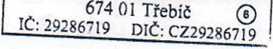 AGROKOP CZ, a.s.Spojovací 1343, Střítež, 674 01 TřebíčIČ:29286719zápis v OR vedeném KS v Brně, oddíl B, vložka 6406email pro zasíláni dokladů: fakturace@agrokop.cz zastoupená obchodním zástupcem:Výzkumný ústav rostlinné výroby, v.v.i.Výzkumný ústav rostlinné výroby, v.v.i.Výzkumný ústav rostlinné výroby, v.v.i.AGROKOP CZ, a.s.Spojovací 1343, Střítež, 674 01 TřebíčIČ:29286719zápis v OR vedeném KS v Brně, oddíl B, vložka 6406email pro zasíláni dokladů: fakturace@agrokop.cz zastoupená obchodním zástupcem:Obchodní jménoObchodní jménoObchodní jménoAGROKOP CZ, a.s.Spojovací 1343, Střítež, 674 01 TřebíčIČ:29286719zápis v OR vedeném KS v Brně, oddíl B, vložka 6406email pro zasíláni dokladů: fakturace@agrokop.cz zastoupená obchodním zástupcem:661 - Veřejná výzkumná instituce661 - Veřejná výzkumná instituce661 - Veřejná výzkumná instituceAGROKOP CZ, a.s.Spojovací 1343, Střítež, 674 01 TřebíčIČ:29286719zápis v OR vedeném KS v Brně, oddíl B, vložka 6406email pro zasíláni dokladů: fakturace@agrokop.cz zastoupená obchodním zástupcem:Zápis do OR čl jiného veřejného rejstříkuZápis do OR čl jiného veřejného rejstříkuZápis do OR čl jiného veřejného rejstříkuAGROKOP CZ, a.s.Spojovací 1343, Střítež, 674 01 TřebíčIČ:29286719zápis v OR vedeném KS v Brně, oddíl B, vložka 6406email pro zasíláni dokladů: fakturace@agrokop.cz zastoupená obchodním zástupcem:Drnovská 507, Praha 6 - Ruzyně, 161 06 Praha 614Drnovská 507, Praha 6 - Ruzyně, 161 06 Praha 614Drnovská 507, Praha 6 - Ruzyně, 161 06 Praha 614AGROKOP CZ, a.s.Spojovací 1343, Střítež, 674 01 TřebíčIČ:29286719zápis v OR vedeném KS v Brně, oddíl B, vložka 6406email pro zasíláni dokladů: fakturace@agrokop.cz zastoupená obchodním zástupcem:Sídlo nebo místo podnikáníSídlo nebo místo podnikáníSídlo nebo místo podnikáníIČO: 00027006na základě zmocněniIČO: 00027006zastoupeni	(jméno(a) a funkce)zastoupeni	(jméno(a) a funkce)25635 - 061 / 010025635 - 061 / 0100číslo běžného účtu (vč. kódu banky)číslo běžného účtu (vč. kódu banky)e-mail pro zasílán!fakturwww.obchod.agrokop.czwww.obchod.agrokop.czelektronický objednávkový systémelektronický objednávkový systémpřihlaěovacl emailpřihlaěovacl emailpřihtašovacl heslo*' " %za množstevní velkoodběrza množstevní velkoodběrrealizace z ceníkové ceny (bez DPH) v momentě vystavení daňového dokladurealizace z ceníkové ceny (bez DPH) v momentě vystavení daňového dokladu0,25 - 8,0 %nebo8,5 -11,50/0za úhradu daňového dokladu (i části)za úhradu daňového dokladu (i části)konkrétní výše slevy závisí na termínu úhrady, při úhradě do 15 dnů od data vystavení faktury činí 8 %, při úhradě v den splatnosti činí 5,5 %, je-li úhrada provedena před datem splatnosti, je k základu 5,5% připočítáváno navýšení 0,033% za každý den před datem splatnosti až do max. výše 7 %, při úhradě provedené po datu splanosti náleží v první den po splatnosti sleva 5,0 % a za každý další den "po splatnosti" se odpočítává srážka 0,25% (blíže viz Příloha č.i "Sleva za provedení platby pesticidů-pro různé varianty splatnosti“),výpočet slevy bude prováděn k ultimu každého měsíce, realizace formou opravného daňového dokladu se splatností ke konci následujícího měsícekonkrétní výše slevy závisí na termínu úhrady, při úhradě do 15 dnů od data vystavení faktury činí 8 %, při úhradě v den splatnosti činí 5,5 %, je-li úhrada provedena před datem splatnosti, je k základu 5,5% připočítáváno navýšení 0,033% za každý den před datem splatnosti až do max. výše 7 %, při úhradě provedené po datu splanosti náleží v první den po splatnosti sleva 5,0 % a za každý další den "po splatnosti" se odpočítává srážka 0,25% (blíže viz Příloha č.i "Sleva za provedení platby pesticidů-pro různé varianty splatnosti“),výpočet slevy bude prováděn k ultimu každého měsíce, realizace formou opravného daňového dokladu se splatností ke konci následujícího měsíce0,25 - 8,0 %nebo8,5 -11,50/0za platbu předemza platbu předemvýše slevy závisí na délce intervalu mezi dnem úhradyzálohy a DUZP (dodávky zboží). Zaprvnich 30 dnů z citovaného intervalu je sleva 8,5%, za každý další se k základu 8,5% připočítává denní sazba 0,0075 %, a t0 až do maximální výše slevy 11,5 %(viz Příloha č.2 "PESTICIDY- sleva za platbu předem")sleva se vypočítává ze sjednané kupní ceny (bez DPH), tj. ceníková cena ponížená 0 připadnou slevu za množstevní velkoodběr, a to do výše uhrazené zálohy bez DPHvýše slevy závisí na délce intervalu mezi dnem úhradyzálohy a DUZP (dodávky zboží). Zaprvnich 30 dnů z citovaného intervalu je sleva 8,5%, za každý další se k základu 8,5% připočítává denní sazba 0,0075 %, a t0 až do maximální výše slevy 11,5 %(viz Příloha č.2 "PESTICIDY- sleva za platbu předem")sleva se vypočítává ze sjednané kupní ceny (bez DPH), tj. ceníková cena ponížená 0 připadnou slevu za množstevní velkoodběr, a to do výše uhrazené zálohy bez DPH*'	°/oza obrat Kč nejméněnejvyšší dosažená varianta slevy bude přiznána koncem kalendářního roku z obratu sjednaných kupních cen se započítáním pouze těch faktur, které budou v době vyhodnocování plně uhrazeny a jejichž úhrada proběhla nejpozději 40. den po Ihútě slatnosti, realizace dobropisem splatným k 3i.i.roku následujícího*' %za obrat Kč nejméněnejvyšší dosažená varianta slevy bude přiznána koncem kalendářního roku z obratu sjednaných kupních cen se započítáním pouze těch faktur, které budou v době vyhodnocování plně uhrazeny a jejichž úhrada proběhla nejpozději 40. den po Ihútě slatnosti, realizace dobropisem splatným k 3i.i.roku následujícího*> %za obrat Kč nejméně**/**/nejvyšší dosažená varianta slevy bude přiznána koncem kalendářního roku z obratu sjednaných kupních cen se započítáním pouze těch faktur, které budou v době vyhodnocování plně uhrazeny a jejichž úhrada proběhla nejpozději 40. den po Ihútě slatnosti, realizace dobropisem splatným k 3i.i.roku následujícího60 dnŮ od data vystavení daňového dokladu = Standardní IhŮta Splatnostícenová přirážka2a prodloužení splatnosti3.20 dnU od data vystaveni daňového dokladu, a to pro dodávky realizované do | • • / • • / 2017po výše uvedeném termínu se sjednává splatnost v délce 60 dnů od vystavení dokladu0,5%***/odklad k 30. září 2017, pro dodávky realizované v termínu do 31. července 2017,po výše uvedeném termínu se sjednává standardní splatnost v délce 60 dnů od vystavení dokladu1,0%odklad k 30. listopadu 2017, pro dodávky realizované v terminu do 30. záři 2017,	povýše uvedeném termínu se sjednává standardní splatnost v délce 60 dnů od vystavení dokladui/5%***/odklad k 31. prosinci 2017, pro dodávky realizované vterminu do 31. října 2017,	povýše uvedeném termínu se sjednává standardní splatnost v délce 60 dnů od vystavení dokladu.2,5%***/ sjednanou variantu (pouze jednu) označte v předtištěném políčku křížkem	Lxl***/ sjednanou variantu (pouze jednu) označte v předtištěném políčku křížkem	Lxl***/ sjednanou variantu (pouze jednu) označte v předtištěném políčku křížkem	LxlHNOJIVÁHNOJIVÁHNOJIVÁHNOJIVÁSLEVY''individuální''za množstevní velkoodběrdle jednotlivých druhů hnojiv a velikosti daného obchodu - konkrétní možnosti a informace v ceníku hnojiv,realizace z ceníkové ceny (bez DPH) v momentě vystaveni daňového dokladuSLEVY"individuální"za platbu předemslevu za platbu předem lze sjednat individuálněSPLATNOST30 dnůod data vystavení daňového dokladu = standardní lhůta splatnosti, pro některá hnojívaje standardní lhůta 60 dnů, rozdílnosti dle jednotlivých druhů hnojivjsou uváděny v ceníku hnojiv,standardní lhůta splatnosti bude aplikována automaticky ve všech případech prodejů, vyjma obchodů, kdy si kupující předem v dílčí objednávce sjedná splatnost delší s přirážkou za prodloužení splatnostiod data vystavení daňového dokladu = standardní lhůta splatnosti, pro některá hnojívaje standardní lhůta 60 dnů, rozdílnosti dle jednotlivých druhů hnojivjsou uváděny v ceníku hnojiv,standardní lhůta splatnosti bude aplikována automaticky ve všech případech prodejů, vyjma obchodů, kdy si kupující předem v dílčí objednávce sjedná splatnost delší s přirážkou za prodloužení splatnostiSPLATNOST0,01 %/denje cenová přirážka za prodloužení lhůty splatnosti, která bude v případě smluvního prodloužení standardní splatnosti daňového dokladu (nad lhůtu splatnosti uváděnou v ceníku) účtována za každý den prodloužení k sjednané kupní ceně hnojivá, tj. k ceníkové ceně ponížené o případnou slevu za množst. velkoodběr. (v přepočtu 3,65% p.a.)je cenová přirážka za prodloužení lhůty splatnosti, která bude v případě smluvního prodloužení standardní splatnosti daňového dokladu (nad lhůtu splatnosti uváděnou v ceníku) účtována za každý den prodloužení k sjednané kupní ceně hnojivá, tj. k ceníkové ceně ponížené o případnou slevu za množst. velkoodběr. (v přepočtu 3,65% p.a.)OSIVAOSIVAOSIVAOSIVA>LUlin"individuální'"za množstevní velkoodběrdle jednotlivých druhů a odrůd osiv a velikosti daného obchodu - konkrétní možnosti a informace v ceníku osivrealizace z ceníkové ceny (bez DPH) v momentě vystaveni daňového dokladu>LUlin"individuální"za platbu předemslevu za platbu předem lze sjednat individuálněSPLATNOST“individuální"standardní lhůty splatnosti na jednotlivé druhy (případně i odrůdy) osiv jsou variabilní, jsou uváděny v ceníku osiv, tyto standardní lhůty splatnosti budou aplikovány automaticky ve všech případech prodejů, vyjma těch případů, kdy si kupující předem v dílčí objednávce zboží sjedná splatnost delší s příslušnou přirážkou za prodloužení splatnostistandardní lhůty splatnosti na jednotlivé druhy (případně i odrůdy) osiv jsou variabilní, jsou uváděny v ceníku osiv, tyto standardní lhůty splatnosti budou aplikovány automaticky ve všech případech prodejů, vyjma těch případů, kdy si kupující předem v dílčí objednávce zboží sjedná splatnost delší s příslušnou přirážkou za prodloužení splatnostiSPLATNOST0,01 %/denje cenová přirážka za prodloužení lhůty splatnosti, která bude v případě smluvního prodloužení standardní splatnosti daňového dokladu (nad lhůtu splatnosti uváděnou v ceníku) účtována za každý den prodlouženi k sjednané kupní ceně osiva, tj. k ceníkové ceně ponížené 0 případnou slevu za množst. velkoodběr.	(v přepočtu 3,65% p.a.)je cenová přirážka za prodloužení lhůty splatnosti, která bude v případě smluvního prodloužení standardní splatnosti daňového dokladu (nad lhůtu splatnosti uváděnou v ceníku) účtována za každý den prodlouženi k sjednané kupní ceně osiva, tj. k ceníkové ceně ponížené 0 případnou slevu za množst. velkoodběr.	(v přepočtu 3,65% p.a.)